   		        						      код участника  		        						    (не заполнять!)МУНИЦИПАЛЬНЫЙ ЭТАПЛИСТЫ ДЛЯ ОТВЕТА НА ЗАДАНИЯ 1 РАУНДАДЛЯ 6-7-Х КЛАССОВФАМИЛИЯ, ИМЯ, ОТЧЕСТВО:ШКОЛА:                                                                                          КЛАСС:НАСЕЛЕННЫЙ ПУКНКТ РЕГИОНФАМИЛИЯ, ИМЯ, ОТЧЕСТВО УЧИТЕЛЯ ГЕОГРАФИИ:ЛИСТ ОТВЕТОВ НА ЗАДАЧУ 1Материк______________________________________________________на снимке изображён (изображено, изображена)	______________________________________________________________________________________________________________________________________________Формы рельефа_______________________________________________Вид растительности_________________________________________________________________________________________________________Страны_______________________________________________________ЛИСТ ОТВЕТОВ НА ЗАДАЧУ 2А. Соответствие рисунков:Рисунок 2 ____________Рисунок 3 ____________Б. Тип рельефа:Рисунок 2 __________________________________________________Рисунок 3 __________________________________________________В. Внешние процессы:Рисунок 2 ________________________________________________________________________________________________________________________________________________________________________Рисунок 3 ________________________________________________________________________________________________________________________________________________________________________ЛИСТ ОТВЕТОВ НА ЗАДАЧУ 3ЛИСТ ОТВЕТОВ НА ЗАДАЧУ 4Влияние негативных экзогенных процессов на жизнь и хозяйственную деятельность людей в Ставропольском крае:____________________________________________________________________________________________________________________________________________________________________________________________________________________________________________________________________________________________________________________________________________________________________________________________________________________________________________________________________________________________________________________________________________________________________________________________________________________________________________________________________________________________________________________________________________________________________________________________________________________________________________________________________________________________________________________________________________________________________________________________________________________________________________________________________________________________________________________________________________________________________________________________________________________________________________________________________________________________________________________________________________________________________________________________________________________________________________________________________________________________________________________________________________________________№ рис.ФлагСтранаОбъектыПричины6.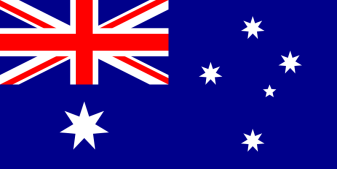 7.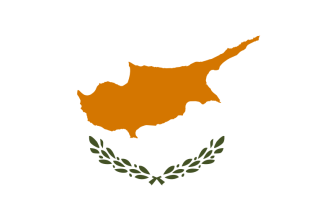 8.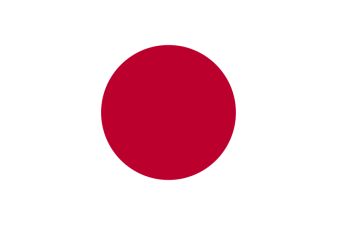 Экзогенные процессыЭкзогенные процессыводныеветровые1.1.2.2.3.4.5.